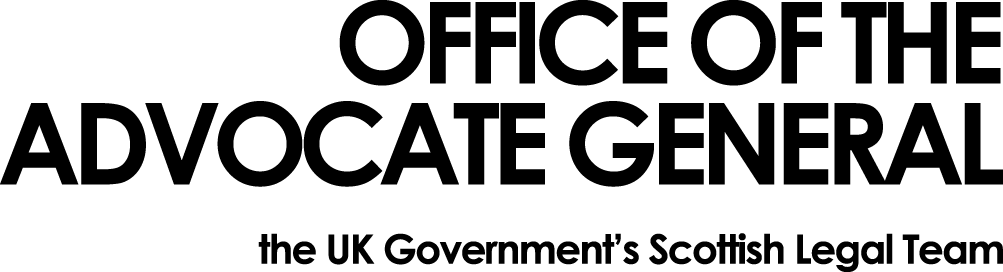 Dear [REDACTED]Freedom of Information Request Thank you for your email of 21 July 2017 requesting information under the Freedom of Information Act 2000 (FOIA).  You asked: Who is currently contracted to supply MultiFunction Devices (MFDs), or similar products such as photocopiers and printers to your organisation?What is the duration of that contract and when does it end?What is the total value of that contract over the term? Please include hardware, management and service charges.How many related hardware devices are currently deployed across your organisation?What, if any, software solution is utilised in conjunction with the hardware?Under what route to market (CCS, OJEU etc) is that contract purchased?Is a third-party Systems Integrator a part of the management of that contract, and if applicable, who is that?Does your organisation utilise an Enterprise Content Management application for managing documents and workflow? Please supply details if applicable.Does your organisation have an on-site reprographics function? Is this outsourced? If so please provide details of contract length, supplier and total value?Having completed our search I can tell you that we hold some of this information.1)	All our MultiFunction and similar devices are supplied as part of the SG framework 	contract and you would have to contact the Scottish Government for this information.2)	We do not hold this information.  3)	We do not hold this information4)	We have 3 MultiFunction Devices and 4 printers in OAG.5)	We do not hold this information6)	We do not hold this information7)	We do not hold this information8)	We do not have an on-site reprographics function.You may, if dissatisfied with the treatment of your request, ask the Office of the Advocate General to conduct an internal review of its decision.  The internal review will be conducted by someone other than the person who took the initial decision.  Requests for internal review should be addressed to the Information Officer, Office the Advocate General, Victoria Quay, Edinburgh, EH6 6QQ.If following the internal review you remain dissatisfied with the treatment of your request by OAG then you may take your complaint to the Information Commissioner, whose address is Wycliffe House, Water Lane, Wilmslow, Cheshire, SK9 5AF.  Details of the complaints procedure can be found here:https://ico.org.uk/concernsYours sincerely[REDACTED][REDACTED]Area G-GOAGVictoria Quay EH6 6QQ24 August 2017